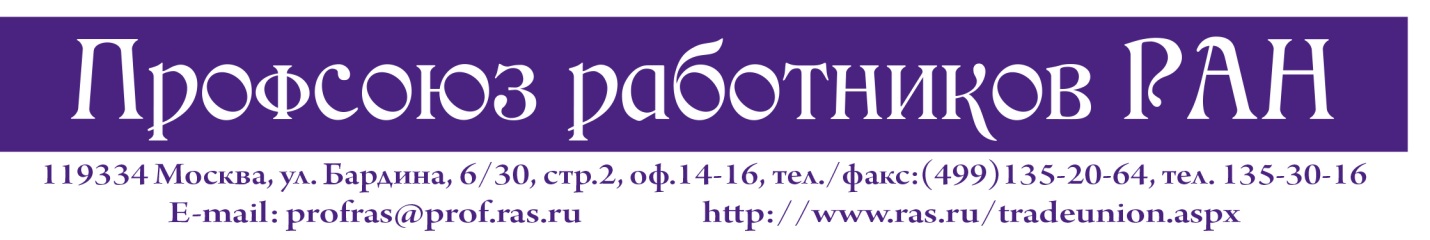 Информационное сообщение Как выполняется зарплатный Указ Президента РФВ подведомственные ФАНО научные организации начинают поступать средства на реализацию Указа Президента РФ №597 от 7 мая 2012 г. (далее – Указ). Они предназначены для увеличения зарплат научным сотрудникам, занимающим должности МНС, НС, СНС, ВНС и ГНС. На другие цели, в том числе на повышение зарплат иным категориям работников (в том числе заведующим лабораторий, инженерам, стажерам-исследователям) эти деньги использоваться не могут. Выделенные на 2017 год значительные средства (6,6 млрд рублей) должны позволить в четвертом квартале выполнить Указ без массовых сокращений. Необходимо понимать, что эти деньги должны обеспечить вывод средней зарплаты (далее - СЗП) всех научных сотрудников данного региона на уровень 180% от СЗП по региону. Если этот показатель уже достигнут, дополнительных средств не получит ни один институт региона, даже тот, где СЗП ученых ниже, чем требует Указ.Кроме степени выполнения Указа при распределении средств между институтами учитывались такие параметры, как публикационная активность, объем направленных на реализацию Указа внебюджетных средств, число молодых ученых. Распределение денег внутри институтов должно проводиться в соответствии с локальными нормативными актами о  стимулирующих выплатах, размер которых зависит от успешности работы научных сотрудников. Эти положения должны быть приняты с учетом мнения первичных профсоюзных организаций. Дополнительные средства получат не все институты и не все ученые. Тем не менее, зарплаты десятков тысяч сотрудников академических организаций в четвертом квартале 2017 г. существенно вырастут. В связи с этим у многих людей  общая за год сумма зарплатных поступлений превысит цифру, с которой начинается уменьшение отчислений в социальные фонды. Поэтому  профсоюз рекомендует распределить средства  по указу максимально быстро. Это позволит использовать сэкономленные деньги для осуществления дополнительных выплат, иначе они уйдут в бюджет. В соответствии с существующим проектом бюджета на 2018 год ФАНО дополнительно к стандартному финансированию госзаданий должно получить на выполнение Указа еще более значительные средства, чем в этом году - порядка 24 млрд рублей. Росту финансирования способствовали проведенные Профсоюзом РАН в начале лета протестные акции. Благодаря дополнительным средствам и внебюджетным деньгам институтов  в 2018 году Указ будет, по нашим оценкам, выполнен примерно на 90-95% (средние зарплаты научных сотрудников достигнут 180-190% от СЗП по региону).  Сейчас идет борьба за увеличение объема дополнительных средств. Принцип распределения «указных» денег в 2018 году окончательно не утвержден, но, скорее всего, он не будут существенно отличаться от того, что использовался в 2017 году. Высока вероятность, что в течение 2018 года десятки тысяч ученых также будут получать достаточно высокие зарплаты, причем реально, а не в результате манипуляций со статистической отчетностью. И при этом, нам, по-видимому, удастся избежать массовых сокращений. Профсоюз РАН многое сделал для реализации такого сценария. Вместе с тем выполнение Указа по устоявшейся схеме порождает ряд проблем. Среди них  главные. Увеличение зарплат только одной категории сотрудников вызывает конфликты внутри институтов в связи с растущим расслоением по доходам.  Возникает напряженность в регионах с низким уровнем оплаты труда: работающие там институты выполняют Указ без дополнительных вливаний и в результате остаются в проигрыше. Многие научные организации начинают испытывать дефицит средств на оплату коммунальных услуг, других эксплуатационных расходов, проведение исследований, поскольку постоянно растет фонд оплаты труда в финансировании государственных заданий (сегодня он составляет уже 80%). Профсоюз РАН уже не первый год указывает на эти проблемы. Мы неоднократно обращались к Президенту РФ с предложением скорректировать Указ  так, чтобы использовать выделяемые средства более рационально. К сожалению, мы не встретили понимания и поддержки.Недавно Президент РАН А.М. Сергеев заявил о готовности Академии наук включиться в работу по корректировке Указа. Чтобы активизировать эту деятельность во взаимодействии с РАН, нам необходимо понять:  насколько значимы для конкретных институтов указанные выше проблемы, есть ли другие связанные с выполнением Указа угрозы. Кроме того, необходимо знать о происходящих на местах массовых увольнениях и (или) необоснованных переводах на неполный рабочий день, а также о нецелевом использовании выделенных на выполнение Указа средств. Просьба направлять эту информацию на адреса profras@prof.ras.ru и okulov@spbrc.nw.ru. 